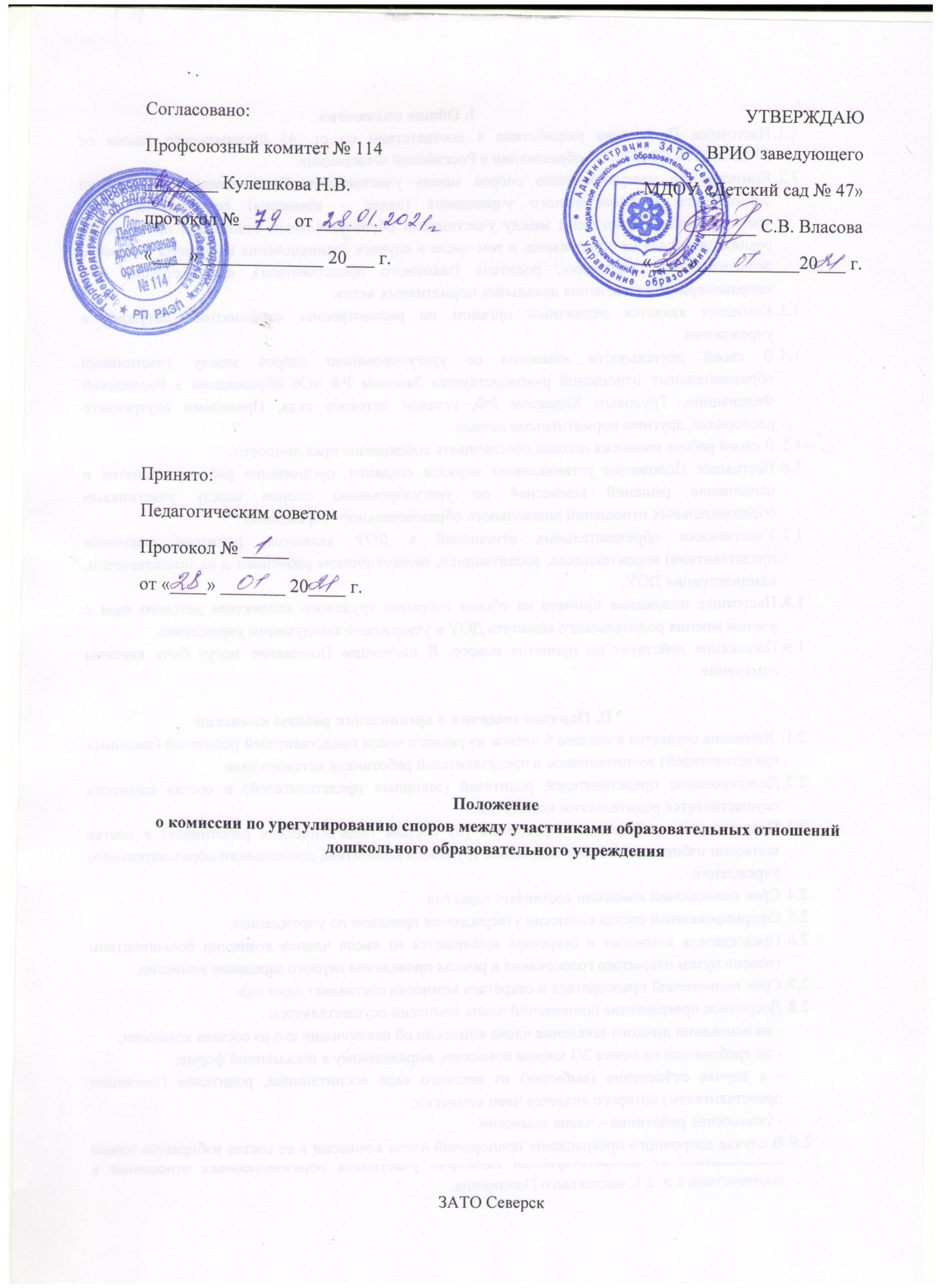 I. Общие положенияНастоящее Положение разработано в соответствии со ст. 45 Федерального закона от 29.12.2012 №273-ФЗ «Об образовании в Российской Федерации».Комиссия по урегулированию споров между участниками образовательных отношений дошкольного образовательного учреждения (далее – комиссия) создается в целях урегулирования разногласий между участниками образовательных отношений по вопросам реализации права на образование, в том числе в случаях возникновения конфликта интересов педагогического работника, родителя (законного представителя), администрации или неправомерного применения локальных нормативных актов.Комиссия является первичным органом по рассмотрению конфликтных ситуаций в учреждении.В своей деятельности комиссия по урегулированию споров между участниками образовательных отношений руководствуется Законом РФ «Об образовании в Российской Федерации», Трудовым Кодексом РФ, уставом детского сада, Правилами внутреннего распорядка, другими нормативными актами.В своей работе комиссия должна обеспечивать соблюдение прав личности.Настоящее Положение устанавливает порядок создания, организации работы, принятие и исполнение решений комиссией по урегулированию споров между участниками образовательных отношений дошкольного образовательного учреждения.Участниками образовательных отношений в ДОУ являются: родители (законные представители) воспитанников, воспитанники, педагогические работники и их представители, администрация ДОУ.Настоящее положение принято на общем собрании трудового коллектива детского сада с учетом мнения родительского комитета ДОУ и утверждено заведующим учреждения.Положение действует до принятия нового. В настоящее Положение могут быть внесены изменения.II. Порядок создания и организации работы комиссии Комиссия создается в составе 6 членов из равного числа представителей родителей (законных представителей) воспитанников и представителей работников детского сада.Делегирование представителей родителей (законных представителей) в состав комиссии осуществляется родительским комитетом.Представители работников учреждения (из состава педагогических работников) в состав комиссии избираются общим собранием трудового коллектива дошкольного образовательного учреждения.Срок полномочий комиссии составляет один год.Сформированный состав комиссии утверждается приказом по учреждению.Председатель комиссии и секретарь выбираются из числа членов комиссии большинством голосов путем открытого голосования в рамках проведения первого заседания комиссии.Срок полномочий председателя и секретаря комиссии составляет один год.Досрочное прекращение полномочий члена комиссии осуществляется:- на основании личного заявления члена комиссии об исключении его из состава комиссии;- по требованию не менее 2/3 членов комиссии, выраженному в письменной форме;- в случае отчисления (выбытия) из детского сада воспитанника, родителем (законным представителем) которого является член комиссии;- увольнение работника – члена комиссии.В случае досрочного прекращения полномочий члена комиссии в ее состав избирается новый представитель от соответствующей категории участников образовательных отношений в соответствии с п. 2.1. настоящего Положения.Секретарь ведет протоколы заседаний комиссии, информирует членов комиссии в срок не позднее пяти календарных дней до дня проведения заседания о дате, времени, месте и повестке заседания. Извещает участников конфликта о предоставлении необходимых документов, приглашает их на заседания.Комиссия собирается по мере необходимости. Решение о проведении заседания комиссии     принимается ее председателем на основании обращения (жалобы, заявления, предложения) участника образовательных отношений не позднее 7 календарных дней с момента поступления такого обращения.Обращение подается в письменной форме. В жалобе указываются конкретные факты или признаки нарушения прав участников образовательных отношений, лица, допустившие нарушения, обстоятельства. Комиссия принимает решение не позднее 14 календарных дней с момента начала его рассмотрения.Решение комиссии принимается большинством голосов и фиксируется в протоколе заседания комиссии.Лицо, направившее в комиссию обращение, вправе присутствовать при рассмотрении этого обращения на заседании комиссии. Лица, чьи действия обжалуются в обращении, также вправе присутствовать на заседании комиссии и давать пояснения.Для объективного и всестороннего рассмотрения обращений комиссия вправе приглашать на заседания и заслушивать иных участников образовательных отношений. Неявка данных лиц на заседание комиссии либо немотивированный отказ от объяснений не являются препятствием для рассмотрения обращения по существу.Председатель комиссии имеет право обратиться за помощью к заведующему учреждения для разрешения особо острых конфликтов.Председатель и члены комиссии не имеют право разглашать поступающую к ним информацию. Комиссия несет персональную ответственность за принятие решений.Решение комиссии является обязательным для всех участников образовательных отношений в учреждении и подлежит исполнению  в сроки, предусмотренные указанным решением.Решение по рассматриваемому вопросу до заявителя доводит председатель комиссии по урегулированию споров между участниками образовательных отношений или его заместитель в устной или письменной форме. Заявитель расписывается в журнале учета обращений граждан в получении решения по его заявлению. Журнал учета обращений граждан должен быть пронумерован, прошнурован и храниться в номенклатуре дел учреждения.Решение комиссии может быть обжаловано в установленном законодательством российской Федерации порядке.В случае установления фактов нарушения прав участников образовательных отношений комиссия принимает решение, направленное на восстановление нарушенных прав. На лиц, допустивших нарушение прав воспитанников, родителей (законных представителей) воспитанников, а также работников детского сада комиссия возлагает обязанности по устранению выявленных нарушений и (или) недопущению нарушений в будущем.Если нарушения прав образовательных отношений возникли вследствие принятия решения детским садом, в том числе вследствие издания локального нормативного акта, комиссия принимает решение об отмене данного решения учреждения (локального нормативного акта) и указывает срок исполнения решения.Комиссия отказывает в удовлетворении жалобы на нарушение прав заявителя, если посчитает жалобу необоснованной, не выявит факты указанных нарушений, не установит причинно-следственную связь между поведением лица, действия которого обжалуются, и нарушением прав лица, подавшего жалобу или его законного представителя.III. Права членов комиссииКомиссия имеет право: Принимать к рассмотрению обращения (жалобу, заявление, предложение) любого участника образовательных отношений в пределах своей компетенции.Принять решение по каждому спорному вопросу, относящемуся к ее компетенции.Запрашивать дополнительную документацию, материалы для проведения самостоятельного изучения вопроса от администрации учреждения.Рекомендовать приостанавливать или отменять ранее принятое решение на основании проведенного изучения вопроса при согласии конфликтующих сторон.Рекомендовать внести изменения в локальные нормативные акты дошкольного образовательного учреждения с целью демократизации основ управления или расширения прав участников образовательных отношений.IV. Обязанности членов комиссииЧлены комиссии обязаны: Присутствовать на всех заседаниях комиссии. Принимать активное участие в рассмотрении поданных обращений в письменной форме. Принимать решение в установленные сроки, если не оговорены дополнительные сроки рассмотрения обращения. Давать обоснованный ответ заявителю в устной форме в соответствии с пожеланием заявителя.V. Делопроизводство комиссии Документация комиссии выделяется в отдельное делопроизводство учреждения. Заседания комиссии оформляются протоколом.Протоколы заседаний комиссии хранятся в документах детского сада в течение 3-х лет.